Департамент образования мэрии г. МагаданаМАОУ «Средняя общеобразовательная школа № 29»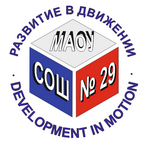 УЧЕБНЫЕ ПЛАНЫи программно –методическое обеспечениеобразовательного процессана 2016-2017 учебный годг.Магадан, 2016СОДЕРЖАНИЕПОЯСНИТЕЛЬНАЯ ЗАПИСКА К УЧЕБНОМУ ПЛАНУ НА 2016/2017 УЧЕБНЫЙ ГОД	4I. Общие положения	4II. Начальное общее образование	5III. Основная и старшая школа	7УЧЕБНЫЙ ПЛАН МАОУ СОШ №29 начального общего образования на 2016-2017 учебный год(5-дневная  неделя)	9УЧЕБНЫЙ ПЛАН МАОУ СОШ №29 начального общего образования на 2016-2017 учебный год (6-дневная  неделя)	10УЧЕБНЫЙ ПЛАН МАОУ СОШ №29 НАЧАЛЬНОЕ ОБЩЕЕ ОБРАЗОВАНИЕ  4-г специального (коррекционного) VII вида   класса  на 2016-2017 учебный год (6-дневная  неделя)	11УЧЕБНЫЙ ПЛАН МАОУ СОШ № 29 на 2016-2017 учебный год 5 и 6 классы (5-дневная учебная неделя)	12УЧЕБНЫЙ ПЛАН МАОУ СОШ № 29 на 2016-2017 учебный год (общеобразовательные классы, пятидневная учебная неделя)	13УЧЕБНЫЙ ПЛАН МАОУ СОШ № 29 на 2016-2017 учебный год (с углубленным изучением английского языка)	15УЧЕБНЫЙ ПЛАН МАОУ СОШ № 29 на 2016-2017 учебный год (9-Б,В - общеобразовательные классы, пятидневная учебная неделя)	16УЧЕБНЫЙ ПЛАН МАОУ СШ № 29 на 2016-2017 учебный год 8Г, 9Г классы (специальные (коррекционные классы) VII вида, пятидневная учебная неделя)	17УЧЕБНЫЙ ПЛАН МАОУ СОШ № 29 (10 А, универсальный профиль, пятидневная учебная неделя) на 2016-2017  учебный год	18УЧЕБНЫЙ ПЛАН МАОУ СОШ № 29(10 Б, социально-гуманитарный профиль, шестидневная учебная неделя) на 2016-2017  учебный год	19УЧЕБНЫЙ ПЛАН МАОУ СОШ № 29 (11-А универсальный профиль, пятидневная учебная неделя) на 2016-2017  учебный год	20Программно – методическое обеспечение в 1-4-ых классах	21Программно – методическое обеспечение в 5-11-ых классах	29РУССКИЙ ЯЗЫК	29ЛИТЕРАТУРА	30АНГЛИЙСКИЙ ЯЗЫК	33ГЕОГРАФИЯ	34ИСТОРИЯ, ОБЩЕСТВОЗНАНИЕ	35МУЗЫКА	39МАТЕМАТИКА	39ИВТ	41БИОЛОГИЯ	41ХИМИЯ	42ФИЗИКА	43ИЗО, ФИЗИЧЕСКАЯ КУЛЬТУРА, ТЕХНОЛОГИЯ, ОБЖ	44ПОЯСНИТЕЛЬНАЯ ЗАПИСКА К УЧЕБНОМУ ПЛАНУ НА 2016/2017 УЧЕБНЫЙ ГОДI. Общие положенияУчебный план на 2016/2017 учебный год разработан в преемственности с учебным планом 2015/2016 учебного года, на основе: - федерального базисного учебного плана, утвержденного приказом Министерства образования Российской Федерации «Об утверждении федерального базисного учебного плана и примерных учебных планов для образовательных учреждений Российской Федерации, реализующих программы общего образования» от 09.03.2004 г. № 1312; - приказа Министерства образования и науки Российской Федерации «О внесении изменений в федеральный базисный учебный план и примерные учебные планы для образовательных учреждений Российской Федерации, реализующих программы общего образования, утвержденные приказом Министерства образования Российской Федерации от 09 марта 2004 года № 1312» от 30.08.2010 г. № 889; - регионального базисного учебного плана для общеобразовательных организаций Магаданской области, реализующих основные образовательные программы начального общего образования в соответствии с федеральными государственными образовательными стандартами начального общего образования, утвержденного приказом Министерства образования и молодежной политики Магаданской области от 12.05.2016 года № 424; - регионального базисного учебного плана для общеобразовательных организаций Магаданской области, реализующих основные образовательные программы начального общего образования в соответствии с федеральными государственными образовательными стандартами основного общего образования, утвержденного приказом Министерства образования и молодежной политики Магаданской области от 23.05.2016 года № 462; - регионального базисного учебного плана общеобразовательных учреждений Магаданской области, реализующих программы общего образования, утвержденных приказом департамента образования администрации Магаданской области от 17.05.2010 года № 357; - приказа департамента образования администрации Магаданской области от 16.06.2011 года № 459 «О внесении изменений в региональный учебный план»; - санитарно-эпидемиологических требований к условиям и организации обучения в общеобразовательных учреждениях СанПиН 2.4.2.2821-10 (с изменениями от 24.11. 2015 № 81);Учебный план направлен на решение следующих задач: достижение планируемых результатов ООП НОО и ООО; достижение базового уровня образования; достижение повышенного уровня образования; на создание максимально вариативной образовательной среды; на создание условий для эстетического, культурного и физического воспитания учащихся; на осуществление индивидуального подхода к учащимся; соблюдение нормативов максимального объема обязательной учебной нагрузки и включение регионального минимума содержания образования, соблюдение санитарно-эпидемиологических правил. Содержание учебного плана школы учитывает уровень интеллектуальной подготовки обучающихся. Учебные курсы обеспечены современными учебно-методическими комплексами. Учебная деятельность в содержательном плане расширяется за счет сети спецкурсов и факультативов, предметов по выбору, привлечения работников высшей школы и организаций дополнительного образования. В учебном плане предложено недельное распределение часов при следующих условиях:Продолжительность учебного года: - 33 учебные недели – 1 класс; - не менее 34 учебных недель – 2-11 классы. Продолжительность учебной недели: - 5-дневная учебная неделя – для учащихся 1-3, 5 – 10а, 11а классов; - 6-дневная учебная неделя – для учащихся 4 классах, 10б класса.Продолжительность учебного занятия: - для 1 класса – 35 – 40 минут («ступенчатый» режим); - для 2-11 классов – 40 минут. Учебные планы всех классов составлены с учетом требований БУП-2004 года (с изменениями и дополнениями), регионального базисного учебного плана для общеобразовательных организаций Магаданской области, реализующих основные образовательные программы начального общего образования в соответствии с федеральными государственными образовательными стандартами 2016 года, санитарно-эпидемиологических требований к условиям и организации обучения в общеобразовательных учреждениях СанПиН 2.4.2.2821-10 (с изменениями от 24.11. 2015 № 81).II. Начальное общее образование	Учебный план для учащихся 1-4 классов составлен на основе регионального базисного учебного плана, утвержденного приказом министерства образования и молодежной политики Магаданской области от 12.05.2016 г. №424.	Учебный план для 1-4 классов ориентирован на четырехлетний нормативный срок освоения образовательных программ начального общего образования. 	Учебный план школы состоит из двух частей – обязательной части и части, формируемой участниками образовательного процесса. Часть, формируемая участниками образовательного процесса, направлена на увеличение учебных часов, отводимых на изучение русского языка.Продолжительность учебного года составляет: в 1 классе – 33  недели, во 2-4 классах – 34  недели.Образовательная недельная нагрузка равномерно распределена в течение учебной недели. При этом объем максимально допустимой аудиторной нагрузки в течение дня составляет:- для обучающихся 1-х классов – не превышает 4 уроков и один раз в неделю 5 уроков;- для обучающихся 2-4 классов – не более 5 уроков.Максимально допустимая аудиторная нагрузка включает обязательную часть учебного плана и часть учебного плана, формируемую участниками образовательного процесса.Продолжительность урока в 1-4 классах составляет 40 минут.Обучение в 1 классе осуществляется с соблюдением следующих дополнительных требований:- учебные занятия проводятся по 5-дневной учебной неделе и только в первую смену;- использование «ступенчатого» режима обучения в первом полугодии (в сентябре, октябре – по 3 урока в день по 35 минут каждый, в ноябре-декабре – по 4 урока в день по 35 минут каждый; январь-май – по 4 урока в день по 40 минут каждый);- обучение проводится без бального оценивания занятий обучающихся и домашних заданий;- дополнительные недельные каникулы в середине третьей четверти при традиционном режиме обучения.В соответствии с планом и требованиями Стандарта внеурочная деятельность в нашем общеобразовательном учреждении  организована по следующим направлениям развития личности: спортивно-оздоровительное, духовно-нравственное, социальное, общеинтеллектуальное, общекультурное, в таких формах как экскурсии, кружки, секции, круглые столы, конференции, диспуты, школьные научные общества, олимпиады, соревнования, поисковые и научные исследования, общественно полезные практики и других на добровольной основе.Внеурочная деятельность организуется в формах, отличных от урочной формы, с учетом пожеланий обучающихся и их родителей (законных представителей). Часы, отведенные на внеурочную деятельность, используются для проведения общественно полезных практик, исследовательской деятельности, реализации образовательных проектов, экскурсий, походов, соревнований, посещений театров, музеев и других мероприятий. Часы внеурочной деятельности реализуются в течение учебной деятельности, в период каникул, в выходные и нерабочие праздничные дни. Внеурочная деятельность организуется на добровольной основе в соответствии с выбором участников образовательных отношений.При организации внеурочной деятельности обучающихся образовательной организацией используются возможности организаций дополнительного образования, культуры, спорта и других организаций. 1-3 классы обучаются при 5-дневной неделе, 4-ые классы при 6-дневной неделе. При этом предельно допустимая аудиторная нагрузка не превышает определенную региональным базисным планом максимальную учебную нагрузку.При составлении учебного плана учитывалось следующее:- учебный предмет «Информатика и ИКТ» изучается в качестве учебного модуля в составе предметов «Математика» и «Технология»;- учебный предмет «Основы религиозных культур и светской этики» изучается в 4 классе в объеме 34 часов в год как обязательный предмет базисного учебного плана. Данный курс является безотметочным (пункт 7 письма Министерства образования и науки Российской Федерации от 08.07.2011 № МД-883/03 «О направлении методических материалов ОРКСЭ»);- курсы регионального содержания «Литература Северо-Востока России», «История и общество родного края», «Природа родного края», «Биология (растительный и животный мир родного края, человек на Севере)» интегрируются в соответствующие учебные предметы в качестве учебного модуля за счет вариативной части учебных программ (20% от общего количества часов, выделенных на изучение соответствующего учебного предмета);- часы внеурочной деятельности в 1-4 классах, указанные в региональной базисном учебном плане, финансируются за счет средств областного бюджета, остальные часы внеурочной деятельности, предусмотренные Федеральными базисными учебными планами образовательных организаций Российской Федерации, реализующих основные образовательные начального общего образования, определяются образовательной организацией самостоятельно; - в 1-4 классах часы русского языка увеличены до 5 часов в неделю за счет часов из части формируемой участниками образовательных отношений.III. Основная и старшая школаМАОУ СОШ № 29 с личностно ориентированным подходом к обучающимся реализует в Учебном плане школы гуманитарную, развивающую, социальную функции образования. Учебный план для  II ступени ориентирован на 5-тилетний нормативный срок освоения образовательных программ основного общего образования. Продолжительность учебного года 34 учебных недели в год. Режим работы – пятидневная учебная неделя. Учебный план III ступени: учебный план для универсальных 10а,11а (пятидневная учебная неделя) и  10б профильного социально-гуманитарного класса (шестидневная учебная неделя).Учебный план состоит из предметов федерального, регионального компонентов и компонента образовательного учреждения. Учебные предметы II  и III ступени включают в себя учебные дисциплины, позволяющие заложить фундамент знаний, умений и навыков учащихся по предметам, обеспечить уровень соответствующий государственному стандарту.Учебный план для 5а,б,в 6 а,б,в, 7-а,б,в, 8б.в, 9б,в общеобразовательных классов ориентирован на освоение программ основного общего образования.Предмет «Литература Северо-Востока России» интегрирован  в учебный предмет «Литература» в 5 а,б,в в объеме 7 часов.Предметы «Литература Северо-Востока России», «История и общество родного края», «Биология (растительный и животный мир родного края), человек на Севере» – в объеме интегрированы в предметы Литература, История, Биология в 6 классах.В 7,9 классах предмет «Литература Северо-Востока» интегрирован в учебный предмет «Литература» без выделения часов в количестве 7 часов в год.В 9 классах предметы «Музыка» и «Изобразительное искусство» объединены в предметную область «Искусство» и изучаются в объеме 17 часов соответственно.Количество часов на изучение учебного предмета «Английский язык» в 9-а классах (углублённого изучения английского языка) увеличено на 2 часа в неделю за счет часов школьного компонента. Изучение английского языка ведется по  программе  для  школ  с  углубленным  изучением  английского  языка под редакцией .  Авторы учебников  Афанасьева О.В., Михеева И.В. «Английский  язык»  (учебники  для  общеобразовательных  школ  с  углубленным  изучением  английского  языка, изд. М. «Дрофа»). Учебный предмет «Обществознание» изучается с 5-го по 8-й класс. Учебный предмет является интегрированным, построен по модульному принципу и включает содержательные разделы: «Общество», «Человек», «Социальная сфера», «Политика», «Экономика» и «Право».Курс «Информатика и информационно-коммуникационные технологии (ИКТ)», направленный на обеспечение всеобщей компьютерной грамотности, введен в 8-х классах как  самостоятельный предмет в объеме 34 часов. При разработке  учебного плана для  специальных (коррекционных) классов YII вида (8г и 9г классов) использован базисный учебный план специальных (коррекционных) учреждений YII вида Российской Федерации, реализующих программы общего образования (приказ министерства образования Российской Федерации от 10.04. 2002г. № 29/2065-П «Об утверждении учебных планов специальных (коррекционных) образовательных учреждений для обучающихся, воспитанников с отклонениями в развитии»).  Учебный план рассчитан на пятидневную учебную неделю. На изучение учебного предмета «Родной язык и литература» в 8г классе - 5 часов, в 9г классе – 5 часов, на предмет «Математика» - 5 часов. Учебный предмет «Английский язык» изучается в объеме 2-х часов, «История и обществоведение» - в объеме 2 часов и 3 часов соответственно,  «Биология» - 2 часа, «ИЗО и черчение» - 1 час, «Физическая культура» - 3 часа.  Введен курс «Информатика» в объеме 1 часа. В 8г классе вводится новый предмет – химия. На трудовую подготовку отводится 2 часа в неделю. Региональный (национально-региональный) компонент «Литература Северо-Востока» (7 часов)  в этих классах интегрирован в учебный предмет «Литература».В целях более успешного продвижения в общем развитии обучающихся, коррекции недостатков их психического развития, а также ликвидации имеющихся или предупреждения возможных пробелов в знаниях введены обязательные групповые и  коррекционные занятия в объеме двух часов. Обязательная нагрузка составляет в 8г классе 32часов, в 9г классе – 32 часа.  Предельно допустимая нагрузка в классах соответствует предельно допустимой аудиторной учебной нагрузке при 5-дневной учебной неделе. Обязательные занятия по выбору в 8г и 9г распределены следующим образом: 1 час на предмет «физкультуру», 1 час на «Родной язык и литературу»УТВЕРЖДЕНОрешением педагогического советапротокол  № ___ от ____ __________2016Директор _______________ В.А. ГолубеваУЧЕБНЫЙ ПЛАН МАОУ СОШ №29 начального общего образования на 2016-2017 учебный год(5-дневная  неделя)УТВЕРЖДЕНОрешением педагогического советапротокол  № ___ от ____ __________2016Директор _______________ В.А. ГолубеваУЧЕБНЫЙ ПЛАН МАОУ СОШ №29 начального общего образования на 2016-2017 учебный год (6-дневная  неделя)УТВЕРЖДЕНОрешением педагогического советапротокол  № ___ от ____ __________2016Директор _______________ В.А. ГолубеваУЧЕБНЫЙ ПЛАН МАОУ СОШ №29 НАЧАЛЬНОЕ ОБЩЕЕ ОБРАЗОВАНИЕ  4-г специального (коррекционного) VII вида   класса  на 2016-2017 учебный год (6-дневная  неделя)УТВЕРЖДЕНОрешением педагогического советапротокол  № ___ от ____ __________2016Директор _______________ В.А. ГолубеваУЧЕБНЫЙ ПЛАН МАОУ СОШ № 29 на 2016-2017 учебный год 5 и 6 классы (5-дневная учебная неделя)Предмет «Литература Северо-Востока России» интегрирован  в учебный предмет «Литература» в 5 классах.Предметы «Литература Северо-Востока России», «История и общество родного края», «Биология (растительный и животный мир родного края), человек на Севере – интегрированы в предметы Литература, История, Биология в 6 классах в объеме 20%.УТВЕРЖДЕНОрешением педагогического советапротокол  № ___ от ____ __________2016Директор _______________ В.А. ГолубеваУЧЕБНЫЙ ПЛАН МАОУ СОШ № 29 на 2016-2017 учебный год (общеобразовательные классы, пятидневная учебная неделя)УТВЕРЖДЕНОрешением педагогического советапротокол  № ___ от ____ __________2016Директор _______________ В.А. ГолубеваУЧЕБНЫЙ ПЛАН МАОУ СОШ № 29 на 2016-2017 учебный год (с углубленным изучением английского языка)В 9 классах литература Северо-Востока интегрирован в учебный предмет "Литература" без выделения часов в количестве 7 часов в год УТВЕРЖДЕНОрешением педагогического советапротокол  № ___ от ____ __________2016Директор _______________ В.А. ГолубеваУЧЕБНЫЙ ПЛАН МАОУ СОШ № 29 на 2016-2017 учебный год (9-Б,В - общеобразовательные классы, пятидневная учебная неделя)В 9 классах литература Северо-Востока интегрирован в учебный предмет "Литература" без выделения часов в количестве 7 часов в год УТВЕРЖДЕНОрешением педагогического советапротокол  № ___ от ____ __________2016Директор _______________ В.А. ГолубеваУЧЕБНЫЙ ПЛАН МАОУ СШ № 29 на 2016-2017 учебный год 8Г, 9Г классы (специальные (коррекционные классы) VII вида, пятидневная учебная неделя)УТВЕРЖДЕНОрешением педагогического советапротокол  № ___ от ____ __________2016Директор _______________ В.А. ГолубеваУЧЕБНЫЙ ПЛАН МАОУ СОШ № 29 (10 А, универсальный профиль, пятидневная учебная неделя) на 2016-2017  учебный годУТВЕРЖДЕНОрешением педагогического советапротокол  № ___ от ____ __________2016Директор _______________ В.А. ГолубеваУЧЕБНЫЙ ПЛАН МАОУ СОШ № 29(10 Б, социально-гуманитарный профиль, шестидневная учебная неделя) на 2016-2017  учебный годУТВЕРЖДЕНОрешением педагогического советапротокол  № ___ от ____ __________2016Директор _______________ В.А. ГолубеваУЧЕБНЫЙ ПЛАН МАОУ СОШ № 29 (11-А универсальный профиль, пятидневная учебная неделя) на 2016-2017  учебный годПрограммно – методическое обеспечение в 1-4-ых классахПрограммно – методическое обеспечение в 5-11-ых классахРУССКИЙ ЯЗЫКЛИТЕРАТУРААНГЛИЙСКИЙ ЯЗЫКГЕОГРАФИЯИСТОРИЯ, ОБЩЕСТВОЗНАНИЕМУЗЫКАМАТЕМАТИКАИВТБИОЛОГИЯХИМИЯФИЗИКАИЗО, ФИЗИЧЕСКАЯ КУЛЬТУРА, ТЕХНОЛОГИЯ, ОБЖПредметные областиУчебные предметыКоличество часовКоличество часовКоличество часовКоличество часовКоличество часовКоличество часовКоличество часовКоличество часовКоличество часовПредметные областиУчебные предметы1-а1-б1-в2-а2-б2-в3-а3-б3-вОбязательная частьОбязательная частьГармГармШРГармГармШРГармГармШРФилологияРусский язык555555555ФилологияЛитературное чтение444444444ФилологияИностранный язык (английский) 222222Математика и информатикаМатематика444444444Обществознание и естествознаниеОкружающий мир 222222222Основы религиозных культур и светской этикиОсновы религиозных культур и светской этики---------ИскусствоМузыка111111111ИскусствоИзобразительное искусство111111111ТехнологияТехнология111111111Физическая культура Физическая культура333333333ИТОГО:ИТОГО:212121232323232323Часть, формируемая участниками образовательного процессаЧасть, формируемая участниками образовательного процесса000000000Максимально допустимая нагрузка при 5-дневной неделеМаксимально допустимая нагрузка при 5-дневной неделе212121232323232323Внеурочная деятельностьВнеурочная деятельность444444444Всего к финансированию при 5-дневной неделеВсего к финансированию при 5-дневной неделе252525272727272727Предметные областиУчебные предметы/классыКол-во часовКол-во часовКол-во часовПредметные областиУчебные предметы/классы4-а4-б4-вОбязательная частьОбязательная частьГарм.2100ШРФилологияРусский язык555ФилологияЛитературное чтение444ФилологияИностранный язык (английский) 222Математика и информатикаМатематика444Обществознание и естествознаниеОкружающий мир 222Основы религиозных культур и светской этикиОсновы религиозных культур и светской этики111ИскусствоМузыка111ИскусствоИзобразительное искусство111ТехнологияТехнология111Физическая культура Физическая культура333ИТОГО:ИТОГО:242424Часть, формируемая участниками образовательного процессаЧасть, формируемая участниками образовательного процесса000Максимально допустимая нагрузка при 6-дневной неделеМаксимально допустимая нагрузка при 6-дневной неделе262626Внеурочная деятельностьВнеурочная деятельность444Всего к финансированию при 6-дневной неделеВсего к финансированию при 6-дневной неделе282828Предметные областиУчебные предметы/ классыКоличество часовОбязательная частьОбязательная частьФилологияРусский язык5ФилологияЛитературное чтение4ФилологияИностранный язык (английский) 2Математика и информатикаМатематика4Обществознание и естествознаниеОкружающий мир 2Основы религиозных культур и светской этикиОсновы религиозных культур и светской этики1ИскусствоМузыка1ИскусствоИзобразительное искусство1ТехнологияТехнология1Физическая культура Физическая культура3ИТОГО:ИТОГО:24Часть, формируемая участниками образовательного процессаЧасть, формируемая участниками образовательного процесса0Максимально допустимая нагрузка при 6-дневной неделеМаксимально допустимая нагрузка при 6-дневной неделе26Внеурочная деятельностьВнеурочная деятельность4Индивидуальные и групповые коррекционные занятияИндивидуальные и групповые коррекционные занятия2Курсы внеурочной деятельностиКурсы внеурочной деятельности2Всего к финансированию при 6-дневной неделеВсего к финансированию при 6-дневной неделе28Предметные областиУчебные предметы/ классыклассыклассыклассыклассыклассыклассыПредметные областиУчебные предметы/ классы5А5Б5В6А6Б6ВОбязательная частьОбязательная частьОбязательная частьОбязательная частьОбязательная частьОбязательная частьОбязательная частьФилологияРусский язык555666ФилологияЛитература333333ФилологияИностранный язык333333Математика и информатикаМатематика555555Математика и информатикаИнформатикаОбщественно-научные предметыИстория222222Общественно-научные предметыОбществознание111111Общественно-научные предметыГеография111111Естественно-научные предметыФизикаЕстественно-научные предметыХимияЕстественно-научные предметыБиология111111ИскусствоМузыка111111ИскусствоИзобразительное искусство111111ТехнологияТехнология222222Физическая культура и основы безопасности жизнедеятельностиОсновы безопасности жизнедеятельностиФизическая культура и основы безопасности жизнедеятельностиФизическая культура333333ИТОГО282828292929Часть формируемая участниками образовательного процесса при 5-дневной неделеЧасть формируемая участниками образовательного процесса при 5-дневной неделеЧасть формируемая участниками образовательного процесса при 5-дневной неделеЧасть формируемая участниками образовательного процесса при 5-дневной неделеЧасть формируемая участниками образовательного процесса при 5-дневной неделеЧасть формируемая участниками образовательного процесса при 5-дневной неделеЧасть формируемая участниками образовательного процесса при 5-дневной неделеЧасть формируемая участниками образовательного процесса при 5-дневной неделеФакультативный курс по математике "Решение трудных задач"Факультативный курс по математике "Решение трудных задач"111111Максимально допустимая нагрузка при 5-дневной неделеМаксимально допустимая нагрузка при 5-дневной неделе292929303030Учебные предметыклассыклассыклассыклассыклассыУчебные предметы7А 7-Б7-В8-А8-БУчебные предметы7А 7-Б7-В8-А8-БРусский язык44433Литература22222Иностранный язык33333Математика55555Информатика и ИКТ11История22222Обществознание (включая экономику и право)11111География22222ПриродоведениеБиология22222Физика22222Химия22Искусство (Музыка и ИЗО)22211Технология22211Основы безопасности жизнедеятельности11Физическая культура33333Итого:3030303131Региональный (национально-региональный) компонент11111История и общество родного края0,50,50,50,50,5География Магаданской области0,50,5Биология (растительный и животный мир  родного края, человек на Севере)0,50,50,5Компонент образовательного учреждения11111Математика. Решение нестандартных задач110,50,5Русский язык «Пиши грамотно»10,50,5Предельно допустимая аудиторная учебная нагрузка при 5-дневной учебной неделе3232323333В 7 классах литература Северо-Востока интегрирован в учебный предмет "Литература" без выделения часов в количестве 7 часов в годВ 7 классах литература Северо-Востока интегрирован в учебный предмет "Литература" без выделения часов в количестве 7 часов в годВ 7 классах литература Северо-Востока интегрирован в учебный предмет "Литература" без выделения часов в количестве 7 часов в годВ 7 классах литература Северо-Востока интегрирован в учебный предмет "Литература" без выделения часов в количестве 7 часов в годВ 7 классах литература Северо-Востока интегрирован в учебный предмет "Литература" без выделения часов в количестве 7 часов в годВ 7 классах литература Северо-Востока интегрирован в учебный предмет "Литература" без выделения часов в количестве 7 часов в годПредметы9-АПредметы(англ. язык)Русский язык2Литература3Иностранный язык (английский язык)5Математика5Информатика и ИКТ2История2Обществознание (включая экономику и право)1География2Биология2Физика2Химия2Искусство (Музыка, ИЗО)1Физическая культура3ОБЖТехнологияИтого:32Региональный (национально-региональный) компонент1История и общество родного края0,5География Магаданской области0,5Компонент образовательного учреждения 0Предельно допустимая аудиторная учебная нагрузка при пятидневной учебной неделе33Предметы9-Б9-ВПредметы9-Б9-ВРусский язык22Литература33Иностранный язык33Математика55Информатика и ИКТ22История22Обществознание (включая экономику и право)11География22Биология22Физика22Химия22Физическая культура33Искусство (музыка и ИЗО)11ИТОГО:3030Региональный (национально-региональный) компонент11География Магаданской области0,50,5История и общество родного края0,50,5Компонент образовательного учреждения22Элективный курс. Математика: Углубленное изучение отдельных тем 11Элективный курс. Русский язык: Трудные случаи правописания 11Предельно допустимая аудиторная  учебная нагрузка при 5-дневной  учебной неделе3333Образовательные областиЧисло учебных часов в неделюЧисло учебных часов в неделюОбразовательные области8Г9ГI. Образовательные курсыРодной язык и литература44Иностранный язык22Математика55Информатика11Физика и астрономия22Биология22География и экология22Химия32История и обществоведение23Введение в экономику1Изобразительное искусство и черчение1Физкультура22II. Трудовая подготовка22III. Обязательные индивидуальные и групповые коррекционные занятия44Итого: обязательная нагрузка обучающегося3232Обязательные занятия по выбору22В 8 и 9 классах обязательные занятия по выбору рапределены следующим образом:
1 час на "физкультуру",
1 час на "Родной язык и литературу"Учебные предметы10 - АI. Федеральный компонентI. Федеральный компонентРусский язык1Литература3Мировая художественная культура1Иностранный язык3Математика 5Информатика и ИКТ1География1История2Обществознание (включая экономику и право)2Физика 2Химия 1Биология 1Технология 1Основы безопасности жизнедеятельности1Физическая культура3Итого28II. Региональный (национально-региональный) компонент2 Литература Северо-Востока1Общество  и политика  на Северо-Востоке России1Элективные курсы4Русский язык. Трудные случаи орфографии 2Математика. Углубленное изучение отдельных тем математики2Предельно допустимая аудиторная учебная нагрузка при 5-дневной учебной неделе34Учебные предметы10 - БI. Федеральный компонентI. Федеральный компонентБазовые учебные предметы20Математика5Физика2Химия1Биология1Физическая культура3Информатика и ИКТ1Экономика1География1Иностранный язык3Мировая художественная культура1Право1Учебные предметы профильного обучения15Русский язык 3Литература5История4Обществознание3Итого35II. Региональный (национально-региональный) компонент2Литература Северо-Востока1История  на Северо-Востоке России1Элективные курсы0Предельно допустимая аудиторная учебная нагрузка при 6-дневной учебной неделе37Учебные предметыКоличествоУчебные предметы11-АУчебные предметы11-АI. Федеральный компонентI. Федеральный компонентРусский язык1Литература3Мировая художественная культура1Иностранный язык3Математика 5Информатика и ИКТ1География1История2Обществознание (включая экономику и право)2Физика 2Химия 1Биология 1Технология 1Основы безопасности жизнедеятельности1Физическая культура3Итого28II. Региональный (национально-региональный) компонент2История Северо-Востока   1Региональная экономика1III.Компонент образовательного учрежденияРусский язык. Трудные случаи орфографии 2Математика. Углубленное изучение отдельных тем математики2Предельно допустимая аудиторная учебная нагрузка при 5-дневной учебной неделе34Предметная областьКласс Программа, авторИздательство, год изданияНомер в федеральном перечне учебниковУчебник, авторИздательство, год изданияФилология1-а,б «Гармония»«Русский язык», Соловейчик М.С., Кузьменко Н.С.Ассоциация XXI век, 2013. -Букварь, Соловейчик М.С., Бетенькова Н.М., Кузьменко Н.С.Ассоциация XXI век, 2011, 2013 Филология1-а,б «Гармония»«Русский язык», Соловейчик М.С., Кузьменко Н.С.Ассоциация XXI век, 2013.-Русский язык. 1 класс,Соловейчик М.С., Кузьменко Н.С.Ассоциация XXI век, 2011, 2014Филология1-в«Школа России»«Русский язык», Канакина В.П., Горецкий В.Г. и др.Просвещение, 20111.1.1.1.4.1Азбука, Горецкий В.Г., Кирюшкин В.А., Виноградская Л.А. и др.Просвещение, 2011Филология1-в «Ритм»«Русский язык», Рамзаева Т.Г.Дрофа, 20101.1.1.1.11.1Русский язык. 1 класс, Рамзаева Т.Г.Дрофа, 2012Филология2-а, 2-б                                                                                                                                                                                                                                                                                                                      «Гармония»«Русский язык», Соловейчик М.С., Кузьменко Н.С.Ассоциация XXI век, 2013.-Русский язык. 2 класс,Соловейчик М.С., Кузьменко Н.С.Ассоциация XXI век, 2012, 2013Филология2-в «Ритм»«Русский язык»,  Рамзаева Т.Г.Дрофа, 20101.1.1.1.11.2Русский язык. 2 класс, Рамзаева Т.Г.Дрофа, 2012Филология3-а, 3-б «Гармония»«Русский язык», Соловейчик М.С., Кузьменко Н.С.Ассоциация XXI век, 2013.-Русский язык. 3 класс,Соловейчик М.С., Кузьменко Н.С.Ассоциация XXI век, 2013,2014Филология3-в «Ритм»«Русский язык», Рамзаева Т.Г.Дрофа, 20101.1.1.1.11.3Русский язык. 3 класс, Рамзаева Т.Г.Дрофа, 2013Филология4-а «Гармония»«Русский язык», Соловейчик М.С., Кузьменко Н.С.Ассоциация XXI век, 2013.-Русский язык. 4 класс,Соловейчик М.С., Кузьменко Н.С.Ассоциация XXI век, 2012,2014Филология4-б «Школа 2100»«Русский язык», Бунеев Р.Н., Бунеева Е.В.Баласс, 2011-Русский язык. 4 класс,Бунеев Р.Н., Бунеева Е.В.Баласс, 2013Филология4-в, г  «Ритм»«Русский язык», Рамзаева Т.Г.Дрофа, 20101.1.1.1.11.4Русский язык. 4 класс, Рамзаева Т.Г.Дрофа, 2011, 2014Филология1-а,б «Гармония»«Литературное чтение», Кубасова О.В.Ассоциация XXI век, 2013-Литературное чтение, 1 класс, Кубасова О.В.Ассоциация XXI век, 2011, 2014Филология1-в «Школа России»«Литературное чтение», Климанова Л.Ф., Бойкина М.В.Просвещение, 20111.1.1.2.5.1Литературное чтение, 1 класс, Климанова Л.Ф., Горецкий В.Г., Голованова М.В.Просвещение, 2011, 2012Филология2-а, б«Гармония»«Литературное чтение», Кубасова О.В.Ассоциация XXI век, 2013-Литературное чтение, 2 класс, Кубасова О.В.Ассоциация XXI век, 2012, 2015Филология2-в«Школа России»«Литературное чтение», Климанова Л.Ф., Бойкина М.В.Просвещение, 20111.1.1.2.5.2Литературное чтение, 2 класс, Климанова Л.Ф., Горецкий В.Г., Голованова М.В.Просвещение, 2012, 2013Филология3-а, 3-б «Гармония»«Литературное чтение», Кубасова О.В.Ассоциация XXI век, 2013-Литературное чтение, 3 класс, Кубасова О.В.Ассоциация XXI век, 2013, 2014Филология3-в«Школа России»«Литературное чтение», Климанова Л.Ф., Бойкина М.В.Просвещение, 20111.1.1.2.5.3Литературное чтение, 3 класс, Климанова Л.Ф., Горецкий В.Г., Голованова М.В.Просвещение, 2013Филология4-а«Гармония»«Литературное чтение», Кубасова О.В.Ассоциация XXI век, 2013-Литературное чтение, 4 класс, Кубасова О.В.Ассоциация XXI век, 20124-б «Школа 2100»«Литературное чтение», Бунеев Р.Н., Бунеева Е.В.Баласс, 2011-Литературное чтение, 4 класс, Бунеев Р.Н., Бунеева Е.В.Баласс, 20134-в, г «Школа России»«Литературное чтение», Климанова Л.Ф., Бойкина М.В.Просвещение, 20111.1.1.2.5.4Литературное чтение, 4 класс, Климанова Л.Ф., Горецкий В.Г., Голованова М.В.Просвещение, 2013, 20142-а,б,в«Английский язык»Афанасьева О.В.Дрофа1.1.1.3.1.1Английский язык, 2 класс, В.П. Афанасьева О.В., Михеева  И.В.Дрофа, 20153-а,б,в«Английский язык»Афанасьева О.В.Дрофа1.1.1.3.1.2Английский язык, 3 класс, В.П. Афанасьева О.В., Михеева  И.В.Дрофа, 20164-а,б,в,г«Английский язык»Афанасьева О.В.Дрофа1.1.1.3.1.3Английский язык, 4 класс, В.П. Афанасьева О.В., Михеева  И.В.Дрофа, 2016Математика и информатика1-а,б «Гармония»«Математика», Истомина Н.Б. Ассоциация XXI век, 2013.-Математика, 1 класс, Истомина Н.Б.Ассоциация XXI век, 2011, 2014Математика и информатика1-в«Школа России»«Математика», Моро М.И., Бантова М.А. и др.Просвещение, 20111.1.2.1.8.1Математика, 1 класс,Моро М.И., Волкова С.И.,Степанова С.В. Просвещение, 2011, 2012Математика и информатика2-а, б «Гармония»«Математика», Истомина Н.Б. Ассоциация XXI век, 2013.-Математика, 2 класс, Истомина Н.Б.Ассоциация XXI век, 2012, 2015.Математика и информатика2-в «Школа России»«Математика», Моро М.И., Бантова М.А. и др.Просвещение, 20111.1.2.1.8.2Математика, 2 класс,Моро М.И., Бантова М.А., Бельтюкова Г.В. и др.Просвещение, 2012Математика и информатика3-а,б «Гармония»«Математика»,  Истомина Н.Б. Ассоциация XXI век, 2013.-Математика, 3 класс, Истомина Н.Б.Ассоциация XXI век, 2013, 2014Математика и информатика3-в«Школа России»«Математика», Моро М.И., Бантова М.А. и др.Просвещение, 20111.1.2.1.8.3Математика, 3 класс,Моро М.И., Бантова М.А., Бельтюкова Г.В. и др.Просвещение, 2013Математика и информатика4-а, 4-б«Гармония»«Математика», Истомина Н.Б. Ассоциация XXI век, 2013.-Математика, 4 класс, Истомина Н.Б.Ассоциация XXI век, 2012, 2014.Математика и информатика4-в, г «Школа России»«Математика», Моро М.И., Бантова М.А. и др.Просвещение, 20111.1.2.1.8.4Математика, 4 класс,Моро М.И., Бантова М.А. и др.Просвещение, 2014Обществознание и естествознание(Окружающий мир)1-а,б «Гармония»«Окружающий мир», Поглазова О.Т.Ассоциация XXI век, 2013.-Окружающий мир, 1 класс, Поглазова О.Т., Шилин В.Д.Ассоциация XXI век, 2011, 2012, 2014Обществознание и естествознание(Окружающий мир)1-в«Школа России»«Окружающий мир»,Плешаков А.А. Просвещение, 20111.1.3.1.3.1Окружающий мир, 1 класс, Плешаков А.А.Просвещение, 2011Обществознание и естествознание(Окружающий мир)2-а, 2-б «Гармония»«Окружающий мир», Поглазова О.Т.Ассоциация XXI век, 2013.-Окружающий мир, 2 класс, Поглазова О.Т., Шилин В.Д.Ассоциация XXI век, 2012, 2015.Обществознание и естествознание(Окружающий мир)2-в «Школа России»«Окружающий мир»,Плешаков А.А. Просвещение, 20111.1.3.1.3.2Окружающий мир, 2 класс, Плешаков А.А.Просвещение, 2012Обществознание и естествознание(Окружающий мир)3-а, 3- б«Гармония»«Окружающий мир», Поглазова О.Т.Ассоциация XXI век, 2013.-Окружающий мир, 3 класс, Поглазова О.Т., Шилин В.Д.Ассоциация XXI век, 2012,2014.Обществознание и естествознание(Окружающий мир)3-в«Школа России»«Окружающий мир»,Плешаков А.А. Просвещение, 20111.1.3.1.3.3Окружающий мир, 3 класс, Плешаков А.А.Просвещение, 2012, 2013Обществознание и естествознание(Окружающий мир)4-а «Гармония»«Окружающий мир», Поглазова О.Т.Ассоциация XXI век, 2013.-Окружающий мир, 4 класс, Поглазова О.Т., Шилин В.Д.Ассоциация XXI век, 2013.Обществознание и естествознание(Окружающий мир)4-б,в,г«Школа России»«Окружающий мир»,Плешаков А.А. Просвещение, 20111.1.3.1.3.4Окружающий мир, 4 класс, Плешаков А.А.Просвещение, 2012,2013Основырелигиозной культуры и светской этики4-а,б,в,г«Основы религиозных культур и светской этики» А.Я. ДанилюкПросвещение, 20121.1.4.1.4.1Основы религиозных культур и светской этики. Основы православной культуры. Кураев А.В.Просвещение, 2012, 2015Основырелигиозной культуры и светской этики4-аОсновы религиозных культур и светской этики» А.Я. ДанилюкПросвещение, 20121.1.4.1.4.2.Основы религиозных культур и светской этики. Основы исламской культуры. Латышина Д.И., Муртазин М.Ф.Просвещение, 2014Основырелигиозной культуры и светской этики4-а,в,г«Основы религиозных культур и светской этики» А.Я. ДанилюкПросвещение, 20121.1.4.1.4.5Основы религиозных культур и светской этики. Основы мировых религиозных культур. Беглов А.Л., Саплина Е.В., Токарева Е.С. и др.Просвещение, 2014Основырелигиозной культуры и светской этики4-а,б,в,г«Основы религиозных культур и светской этики» А.Я. ДанилюкПросвещение, 20121.1.4.1.4.6Основы религиозных культур и светской этики. Основы светской этики.Шемшурина А.И.Просвещение, 2014Искусство1-а, б, в«Музыка», Сергеева Г.П., Критская Е.Д., Т.С. ШмагинаПросвещение, 20111.1.5.2.5.1Музыка, 1 класс, Критская Е.Д., Сергеева Г.П., Шмагина Т.С.Просвещение, 2011Искусство2-а, б, в«Музыка», Сергеева Г.П., Критская Е.Д., Т.С. ШмагинаПросвещение, 20111.1.5.2.5.2Музыка, 2 класс, Критская Е.Д., Сергеева Г.П., Шмагина Т.С.Просвещение, 2012Искусство3-а, б, в«Музыка», Сергеева Г.П., Критская Е.Д., Т.С. ШмагинаПросвещение, 20111.1.5.2.5.3Музыка, 3 класс, Критская Е.Д., Сергеева Г.П., Шмагина Т.С.Просвещение, 2013Искусство4-а, б, в, г «Музыка», Сергеева Г.П., Критская Е.Д., Т.С. ШмагинаПросвещение, 20111.1.5.2.5.4Музыка, 4 класс, Критская Е.Д., Сергеева Г.П., Шмагина Т.С.Просвещение, 2013Искусство1-а,б«Гармония» «Изобразительное искусство»,Копцева  Т.А.Ассоциация XXI век, 2013-Изобразительное искусство, 1 класс, Копцева Т.А и др.Ассоциация XXI век, 2012.Искусство1-в«Школа России»«Изобразительное искусство», Неменский Б.М. и др.Просвещение, 20111.1.5.1.6.1Изобразительное искусство, 1 класс, Неменская Л.А./ Под ред. Неменского Б.М.Просвещение, 2012Искусство2-а, б«Гармония»«Изобразительное искусство», Копцева  Т.А..Ассоциация XXI век, 2013-Изобразительное искусство, 2 класс, Копцева Т.А и др.Ассоциация XXI век, 2011, 2012.2-в  «Школа России»«Изобразительное искусство», Неменский Б.М. и др.Просвещение, 20111.1.5.1.6.2Изобразительное искусство, 2 класс, Коротеева Е.И. / Под ред. Неменского Б.М.Просвещение, 20123-а, 3-б«Гармония»«Изобразительное искусство», Копцева  Т.А.Ассоциация XXI век, 2013-Изобразительное искусство, 3 класс, Копцева Т.А..и др.Ассоциация XXI век, 2013.3-в«Школа России»«Изобразительное искусство», Неменский Б.М. др.Просвещение, 20111.1.5.1.6.3Изобразительное искусство, 3 класс, Горяева Н.А. , Неменская Л.А., Питерских А.С. и др./ Под ред. Неменского Б.М.Просвещение, 20134-а «Гармония»«Изобразительное искусство», Копцева  Т.А..Ассоциация XXI век, 2013-Изобразительное искусство, 4 класс, Копцева Т.А. и др.Ассоциация XXI век, 2013.4-б «Школа 2100»«Изобразительное искусство», Куревина О.А.Баласс, 2011-Изобразительное искусство, 4 класс, Куревина О.А., Ковалевская Е.Д.Баласс, 20134-в, г «Школа России»«Изобразительное искусство», Неменский Б.М. др.Просвещение, 20111.1.5.1.6.4Изобразительное искусство, 4 класс, Неменская Л.А. / Под ред. Неменского Б.М.Просвещение, 2013Технология1-а,б «Гармония»«Технология 1-4»,Конышева Н.М.Ассоциация XXI век, 2013.Технология, 1 класс.Конышева Н.М.Ассоциация XXI век, 2011Технология1 – в«Школа России»Технология.Роговцева Н.И., Анащенкова С.В.Просвещение, 20111.1.6.1.9.1Технология. 1 классРоговцева Н.И.,. Богданова Н.В., Фрейтаг И.П.Просвещение, 2012Технология2-а,б «Гармония»«Технология 1-4»,.Конышева Н.М.Ассоциация XXI век, 2013.Технология, 2 класс,  Конышева Н.М.Ассоциация XXI век, 2015.Технология2-в«Школа России»ТехнологияРоговцева Н.И., Анащенкова С.В.Просвещение, 20111.1.6.1.9.2Технология, 2 классРоговцева Н.И., Богданова Н.В., Добромыслова Н.В.Просвещение, 2012Технология3-а, 3-б   «Гармония»«Технология 1-4»,Конышева Н.М.Ассоциация XXI век, 2013.Технология, 3 класс,  Конышева Н.М.Ассоциация XXI век, 2013.Технология3-в«Школа России»Технология.Роговцева Н.И., Анащенкова С.В.Просвещение, 20111.1.6.1.9.3Технология, 3 классРоговцева Н.И., Богданова Н.В., Добромыслова Н.В.Просвещение, 2013Технология4-а «Гармония»«Технология 1-4»,Конышева Н.М.Ассоциация XXI век, 2013.-Технология, 4 класс,  Конышева Н.М.Ассоциация XXI век, 2013.Технология4-б  «Школа 2100»«Технология 1-4», Куревина О.А.Баласс, 2011-Технология, 4 класс, Куревина О.А., Лутцева Е.А.Баласс, 2013Технология4 - в Л.В. Занкова«Технология 1-4», Н.А. ЦируликИздательский дом «Федоров», 2011-Технология, 4 класс, Цирулик Н.А., Хлебникова С.И.Издательский дом «Федоров», 20134-г«Школа России»Технология,Роговцева Н.И., Анащенкова С.В.Просвещение, 20111.1.6.1.9.4Технология, 4 классРоговцева Н.И., Богданова Н.В., Шипилова Н.В. и др.Просвещение, 2013Физическая культура 1-4«Физическая культура»,  Лях В.И.Просвещение, 20111.1.7.1.3.1«Физическая культура 1-4»,  Лях В.И.Просвещение, 2011ПредметКлассКол-во часов по плануКол-во часов по программеПрограмма, авторПрограмма, авторГод изда-нияУчебники, автор, годУчебники, автор, годГодизданияПримеча-ниеРусский язык5а,б,вбазовый55Программа по русскому для общеобразовательных  учреждений Разумовской М.М. «Русский язык. 5-9 классы»   М.:  Дрофа201220122012 Разумовская М.М., Львова С.И., Капинос В.И.  «Русский язык. 5 класс.  ФГОС»М.:  Дрофа2012-20161211516- а,б,в,базовый66 Программа по русскому для общеобразовательных  учреждений Разумовской М.М. «Русский язык. 5-9 классы»   М.:  Дрофа201220122012Разумовская М.М. и др. «Русский язык. 6 класс». ФГОСМ.:  Дрофа2012-20161211527-а,б,в,Базовый44 Программа по русскому для общеобразовательных  учреждений Разумовской М.М. «Русский язык. 5-9 классы»   М.:  Дрофа201220122012Разумовская М.М. и др. «Русский язык. 7 класс»М.:  Дрофа2012-20161211538-а,б,вбазовый8-г (кор.)33 Программа по русскому для общеобразовательных  учреждений Разумовской М.М. «Русский язык. 5-9 классы»   М.:  Дрофа201220122012Разумовская М.М. и др. «Русский язык. 8 класс»М.:  Дрофа2012-20161211549- а,б,в9-г33Программа по русскому для общеобразовательных  учреждений Разумовской М.М. «Русский язык. 5-9 классы»   М.:  Дрофа201220122012Разумовская М.М. и др. «Русский язык. 9 класс»М.:  Дрофа2012-201612115510-а33Программа под  ред А.И.Власенкова, Л.М.Рыбченкова (Профильный уровень)201120112011А.И.Власенкова,  Л.М.Рыбченкова. (Профильный уровень)Русский язык 10-11 класс. М.»Просвещение», 2011 2012-201613111110-б11Программа под  ред А.И.Власенкова, Л.М.Рыбченкова (Базовый уровень)201120112011А.И.Власенкова,  Л.М.Рыбченкова (Базовый уровень).Русский язык 10-11 класс. М.»Просвещение», 2011 2012-201613111111-а11Программа под  ред А.И.Власенкова, Л.М.Рыбченкова201120112011А.И.Власенкова,  Л.М.РыбченковаРусский язык 10-11 класс. М.»Просвещение», 2011(базовый и профильный уровни) В.В.Бабайцева 10-11 кл. профильный  уровень, 2006.2012-2016131111224411-б11Программа под  ред А.И.Власенкова, Л.М.Рыбченкова201120112011А.И.Власенкова, Л.М.РыбченковаРусский язык 10-11 класс. М.»Просвещение»,2011В.В.Бабайцева 10-11 кл. профильный  уровень, 2006.2012-2016131111ПредметКлассКол-во часов по плануКол-во часов по программеПрограмма, авторГод изданияУчебники, автор, годГод изданияПримеча-ниеЛитерату-ра5а,б,вБазовый33Программа для средних общеобразовательных учреждений 5-9кл., под ред. Коровиной В.Я., 2013 Учебник-хрестоматия. Литература 5 кл. ФГОС.Коровина В.Я., Журавлев В.П. Под ред. В.Я. Коровиной. Москва: «Просвещение».2012-2016121211Литерату-ра6-а,б,в,Базовый33Программа для средних общеобразовательных учреждений 5-11кл., под ред. Коровиной В.Я.2013 Учебник-хрестоматия. Литература 6 кл.. ФГОС Коровина В.Я., Журавлев В.П. Под ред. В.Я.Коровиной.  Москва: «Просвещение».2012-2016121212Литерату-ра7а,б,вБазовый22Программа для средних общеобразовательных учреждений 5-11кл., под ред. Коровиной В.Я.2013 Учебник-хрестоматия. Литература 7 кл.  Коровина В.Я., Журавлев В.П. Под ред. В.Я.Коровиной. Москва: «Просвещение».2012-2016121213Литерату-ра8- а,б,вбазовый8-г (кор)2222Программа для средних общеобразовательных учреждений 5-11кл., под ред. Коровиной В.Я., Журавлева В.П. М.: Просвещение,2013 Учебник-хрестоматия. Литература 8 кл. Коровина В.Я., Журавлев В.П. Под ред. В.Я.Коровиной.  Москва: «Просвещение».2012-2016121214Литерату-ра9-а.б,вБазовый44Программа для средних общеобразовательных учреждений 5-11кл., под ред. Коровиной В.Я., Журавлева В.П. М.: Просвещение,2013 Учебник-хрестоматия. Литература 9 кл. в 2-ух ч.Коровина В.Я., Журавлев В.П. под  ред. В.Я.Коровиной.Москва:  «Просвещение».2012-2016121215Региналь-ный компонент6-9базовый0,20,2Программа «Литература Северо-Востока». Автор Шантина Э.Д.. Шпрыгов Ю..Г. Магадан. 2009Учебник. Литература Северо-Востока.Класс  6-9Литерату-ра10-а55Программа для общеобразовательных учреждений. 5-11 классы (базовый и прорфильный уровни) под редакцией В.Я.Коровиной, В.П.Журавлева и др.2009 Учебник. Литература 10 класс в 2-х частях. В.И.Коровин.  Москва: «Просвещение».2012-201610-б33Программа для общеобразовательных учреждений. 5-11 классы (базовый и прорфильный уровни) под редакцией В.Я.Коровиной, В.П.Журавлева и др.2009Учебник. Литература 10 класс в 2-х частях. В.И.Коровин.  Москва. «Просвещение».2012-201611-а33Программа для общеобразовательных учреждений. 5-11 классы (базовый и прорфильный уровни) под редакцией В.Я.Коровиной, В.П.Журавлева и др.2009Учебник литературы. 11 класс в 2-х частях под ред. В.П.Журавлева, авторы: В.А. Чалмаев, В.П.Журавлев, Л.А.Смирнова. Москва: «Просвещение». 2012-201611-б55Программа для общеобразовательных учреждений. 5-11 классы (базовый и прорфильный уровни) под редакцией В.Я.Коровиной, В.П.Журавлева и др.2009Учебник литературы. 11 класс в 2-х частях под ред. В.П.Журавлева, авторы: В.А. Чалмаев, В.П.Журавлев, Л.А.Смирнова. Москва: «Просвещение».2012-2016МХК10-1111Программа для общеобразовательных учреждений. 9-11 классы  МХК2009Мировая художественная культура в 2-х частях.Рапацкая Л.А.  Изд-во «Владос».2012-2016233111233112ПредметКлассКол-во часов по плануКол-во часов по программеПрограмма, авторГод изданияУчебники, авторГод изданияПриме-чаниеАнглийский язык5 –а,б,вбазовый33Программа для образовательных учреждений 2-11 кл. под ред. О.В.Афанасьевой.2010«Английский язык» 5 кл. ФГОС. Афанасьева О.В., Михеева И.В. Изд-во  «Дрофа».2014-2016  121311Английский язык6-а, б, вбазовый33Программа для образовательных учреждений 2-11 кл. под ред. О.В.Афанасьевой.2010«Английский язык» 5 кл. ФГОС. Афанасьева О.В., Михеева И.В. Изд-во  «Дрофа».2014-2016121312Английский язык7- а,б,в,базовый33Программа для образовательных учреждений 2-11 кл. под ред. М.З.Биболетовой, Н.Н.Трубаневой 2010«Английский язык» 7 кл. Биболетова, Трубанева. М.: Титул2012-2016766121383Английский язык8-а,б,вбазовый8-г (кор)3232Программа для образовательных учреждений 2-11 кл. под ред. М.З.Биболетовой, Н.Н.ТрубаневойПрограмма для общеобразовательных учреждений под редакцией  Горчева А.Ю. М.Просвещение.20122005Английский язык  8  кл. Биболетова, Трубанева.,  М.: Титул Учебник 7 класс. Кузовлев В.П., Лапа Н.М.М.Просвещение.2012-20162012-2016    767121384Английский язык9-ауглублен.9-б, в, гбазовый3333Программа для  общеобразовательных школ с углубленным изучением английского  языка   под ред. Сафоновой В.В.Программа для образовательных учреждений 2-11 кл. под ред. М.З.Биболетовой, Н.Н.Трубаневой20102010Английский язык  9 класс. Учебник для общеобразовательных  школ с углубленным изуч. английского языка под редакцией Афанасьевой О.В., Михеевой И.В., М. Изд-во «Просвещение»«Английский язык»  9  кл. Биболетова, Трубанева. М.: Титул2012-20162012-2016121335     768121385Английский язык10-а,  10-б базовый33Программа для общеобразовательных учреждений 2-11 кл. под редакцией М.З.Биболетовой, Н.Н.Трубаневой2012Учебник английский язык 10  класс, под редакцией  Биболетова М.З., Бабушис Е.Е.М.Титул.2012-20162051Английский язык11-а,  11-б базовый33Программа для общеобразовательных учреждений 2-11 кл. под редакцией М.З.Биболетовой, Н.Н.Трубаневой2012Учебник английский язык 11  класс, под редакцией  Биболетова М.З., Бабушис Е.Е.М.Титул.2012-20162292ПредметКлассКол-во часов по плануКол-во часов по программеПрограмма, авторГод изданияУчебники, авторГод зданияПримеча-ниеНачаль-ный курс геогра-фии5-а,б,вбазовый   1   1Программа для образовательных учреждений. «Полярная звезда», Алексеев А.И. М. «Просвещение»2010География 5-6 класс. ФГОС.Алексеев А.И., Николина В.В.  М. «Просвещение» из серии «Полярная звезда». 2014-2016   122411Началь-ный курс геогра-фии6- а,б,вбазовый11Программа для образовательных учреждений. «Полярная звезда», Алексеев А.И. М. «Просвещение»2010География 5-6 класс. ФГОС.Алексеев А.И., Николина В.В.  М. «Просвещение» из серии «Полярная звезда».2014-2016122422География (материко в и океанов)7-а,б,вбазовый22Программа для образовательных учреждений. Классическая линия. Сост. И.В.Душина М. «Дрофа»2001География материков и океанов. 7 кл. Коринская И.В., Душина, Щенев В.А. М. Дрофа2012-2016 122423Геогра-фия  (Россия: физическая география)8-а,б,в.гбазовый22Программа для образовательных учреждений. Классическая линия. Сост. И.В.Душина М. «Дрофа»2001География России. Природа. И.И.Баринова. М. Дрофа2012-2016122424Геогра-фия России: насел.. и хоз-тво9-б,в,гБазовый22Программа для образовательных учреждений. Классическая линия. Сост. И.В.Душина М. «Дрофа»2001Учебник «География. География России.  Население и хозяйство.Дронов В.П.. Ром В.Я. М.Дрофа.2012-2016122425Геогра-фия Маг.обл.8базовый0,50,5Программа для образовательных учреждений под ред. Головина О.С., Жадан Н.Ф.2008Головин О.С. «География Магаданской области. Природа Магаданской области».Магадан, «Охотник».2008Геогра-фия Маг.обл.9базовый0,50,5Программа для образовательных учреждений под ред. Головина О.С., Жадан Н.Ф.2008Головин О.С. «География Магаданской области. Хозяйство Магаданской области» Магадан, «Охотник».2008Экон. и социал.география мира10-а, 10-б базовый11Программа для образовательных учреждений. Классическая линия. Сост. В.П.Максаковский2001Максаковский В.П. Экономическая и социальная география мира, 10-11 класс. М.»Просвещение».20122016133451Экон. и социал.география мира11-а,  11-б базовый11Программа для образовательных учреждений. Классическая линия. Сост. В.П.Максаковский2001Максаковский В.П. Экономическая и социальная география мира, 10-11 класс. М.»Просвещение».2012-2016133451ПредметКлассКол – вочасов по уч. плануКол – во часов по программеПрограмма, автор  Год изданияУчебникиГод изданияПримечаниеВсеобщая история5-а,б,вбазовый22Программа для общеобразовательных учебных заведений. Вигасин А.А., Годер Г.И., Свенцицкая И.С. М.;«Просвещение»2008Всеобщая история. История Древнего мира. 5 класс. Учебник. ФГОС.Вигасин А.А., Годер Г.И., Свенцицкая И.С.М.: «Просвещение» Контурная карта и атлас по истории Др.мира2012-2016122211Обществознание5-а,б,в базовый11Программа для общеобразовательных учебных заведенийБоголюбов Л.Н.  М. «Просвещение»2008Обществознание. 5 класс. Учебник. ФГОС.Боголюбов Л.Н., Виноградова Н.Ф., Городецкая Н.И.М. «Просвещение».2012-2016122311Всеобщая история6-а,б,вбазовый11Программа для общеобразовательных учебных заведений. М.: «Просвещение»2008История средних веков.Агибалова, Донской М.: «Просвещение»2012-2015122212История России6-а,б,вбазовый11Программа для общеобразовательных учебных заведений. Данилов А.А., Косулина Л.Г.М.: «Просвещение».2008История России  древнейших времен до конца 16 века.6 кл. Е.В.ПчеловИздат-во «Русское слово»2012-20161038Обществознание6-а,б,вбазовый11Программа для общеобразовательных учебных заведений. Боголюбов Л.Н.  М. «Просвещение»2006Обществознание.6 кл.Боголюбов Л.Н. М.:«Просвещение»2012- 2016122312История и общество родного края6-а,б,вбазовый0,50,5Программа для общеобразовательных учебных заведений. Н.С. Цепляева Магадан:Изд.СМУ, 20062006История родного края2012-2016Всеобщая история7а,б,вбазовый11Программа для общеобразовательных учебных заведений. Юдовская А.Я., Ванюшкина Л.М.М.; «Просвещение»  2007Новая история 1500 -1800Юдовская А.Я. Баранов П.А. М.: «Просвещение».2012-2016122213Обществознание7а,б,вбазовый11Программа для общеобразовательных учебных заведений.  Боголюбов Л.Н.  М.: «Просвещение»2006Обществознание.7 кл.Боголюбов Л.Н. и др. М.: «Просвещение»2012-2016122313История и общество родного края7а,б,вбазовый0,50,5Программа для общеобразовательных учебных заведений. Н.С. ЦепляеваМагадан: Изд. СМУ2006История родного края. 7 класс2006Всеобщая история8-а,б,вбазовый8-г  (кор)11Программа для общеобразовательных учебных заведений. Юдовская А.Я., Ванюшкина Л.М.М.; «Просвещение»2007История нового времени 1800-1900г.Юдовская А. Я. Баранов П. А. М.: «Просвещение»2012-2016122214История России8-а,б,вбазовый8-г (кор)11Программа для общеобразовательных учебных заведений. Данилов А.А., Косулина Л.Г.М.:«Просвещение»2008История России 19 в. 8  кл.Данилов А. А. Косулина Л. Г. М.: «Просвещение». Атлас и контурные карты по истории России 19 в.2012-2016122133Обществознание8-а,б,вбазовый8-г (кор)11Программа для общеобразовательных учебных заведений. Боголюбов Л.Н., Городецкая Н.И.  М.«Просвещение»2008 Обществознание 8  кл.Боголюбов Л.Н.М.: «Просвещение»2012-2016122314История и общество родного края8-а,б,вбазовый8-г (кор)0,50,5Программа для общеобразовательных учебных заведений. Н.С. Цепляева Магадан: Изд. СМУ2006История родного края. 8 классВсеобщая история9-а,б,вбазовый11Программа для общеобразовательных учебных заведений. Сороко-Цюпа А.О., Сороко-Цюпа О.Ю., Стрелова О.Ю.М.: «Просвещение»2008Новейшая история зарубежных стран 20-начала 21 векаСороко-Цюпа О. С. «Просвещение», 2012-2016122215История России9-а,б,вбазовый11Программа для общеобразовательных учебных заведений. Данилова А.А., Косулина Л.Г.М.: «Просвещение»  2004История России 20 в.   9 кл.Данилов А. А. Косулина Л. Г. М.: «Просвещение»2012-2016122134Общество-знание9-а,б,вбазовый11Программа для общеобразовательных учебных заведений.Боголюбов Л.Н.   М.: «Просвещение» 2007  Обществознание 9 кл.Боголюбов Л.Н.М.: «Просвещение»2012-2016122315История и общество родного края9-а,б,вбазовый0,50,5Программа для общеобразовательных учебных заведений. Н.С. ЦепляеваМагадан: Изд. СМУ2006История родного края. 2012-2016История РоссииВсеобщая история10-аСоциально-гуманитарный44Программа для общеобразовательных учебных учреждений. Москва. «Просвещение». А.Н.Сахаров.Программа для общеобразовательных учебных учреждений. Москва. «Русское слово».20122012История России с древнейших времен до конца 17 века.А.Н.Сахаров, В.И.Буганов. Москва. Просвещение.История  России.  Конец 17-19 века. В.Н.Зырянов, А.В.Сахаров. Москва. ПросвещениеВсемирная история с древнейших времен до конца 19 века. В.Н.Загладин, Симония. Москва.2012-20162012-2016133231133232Обществознание10-аСоциально-гуманитарный33Программа для общеобразовательных учебных  учреждений. Боголюбов Л.Н., Иванова Л.Ф. Москва «Дрофа».2010Обществознание. Профильный уровень.Боголюбов Л. Н., А.Ю.Лазебникова, Н.М.Смирнова. Москва. «Посвещение».2012-2016133311Право10-а Социально-гуманитарный11Программа для общеобразовательных учебных учреждений А.Ф.Никитин. Москва. Издат-во «Дрофа».2012Право. А.Ф.Никитин 10-11 класс. Москва. Издат-во «Дрофа».2012-2016133811Всеобщая историяИстория России10-ббазовый10-ббазовый22Программа для общеобразовательных учебных заведений Волобуев О. В. «История России»М.: «Просвещение»20102010Россия и мирО. В. Волобуев, В. А.Клоков М.: «Дрофа»2012-20162012-2016133231133232Общество-знание10-ббазовый22Программа для общеобразоват. учреждений. Боголюбов Л.Н.. М.Просвещение. «Дрофа»2010Обществознание. А.Н.Боголюбов, Аверьянов Ю.И., Городецкая Н.И. и др. Под ред.Боголюбова Л.Н. (базовый уровень). Москва. «Просвещение» 20122016133311Всеобщая историяИстория России 11-абазовый22Программа для общеобразовательных учебных заведений Волобуев О. В. «История России» М.: «Просвещение»2010Россия и мирО. В. Волобуев, В. А.Клоков М.: «Дрофа»2012-2016133912Обществознание11-абазовый22Программа для общеобразовательных учебных заведенийМ.: «Просвещение»Боголюбов Л.Н.,2012Обществознание. 11 классБоголюбов Л. Н., Городецкая Н.И. и др. под ред. Боголюбова Л.Н. (базовый уровень)М.:«Просвещение»2012-2016133312Всеобщая историяИстория России 11-ббазовый22Программа для общеобразовательных учебных заведений Волобуев О. В. «История России» М.: «Просвещение»2010Россия и мирО. В. Волобуев, В. А.Клоков М.: «Дрофа»2012-2016133912Обществознание11-ббазовый22Программа для общеобразовательных учебных заведенийМ.: «Просвещение»Боголюбов Л.Н.,2012Обществознание. 11 классБоголюбов Л. Н., Городецкая Н.И. и др. под ред. Боголюбова Л.Н. (базовый уровень)М.:«Просвещение»20122016133312ПредметКлассКол-во часов по плануКол-во часов по программеПрограмма, автор,  год изданияГод изда-нияУчебники, авторГод изданияПримечаниеМузыка511Программа для образовательных учреждений «Музыка» 5-7кл. Критская Е.Д., Сергеева Г.П.М.: Просвещение  ФГОС2012Сергеева Г.П., Критская Е.Д.  Музыка 5 класс. ФГОС.М.: Просвещение  2012-2016125231Музыка6-711Программа для образовательных учреждений «Музыка» 5-7кл. Критская Е.Д., Сергеева Г.П. М.: Просвещение  ФГОС2012Сергеева Г.П., Критская Е.Д. Музыка  6,7классМ.: Просвещение  2012-2016125232125233Музыка80,50,5Программа для образовательных учреждений «Музыка» 8кл Науменко Т.И. М.: Дрофа  2012Науменко Т.И., Алеев В.В. Музыка   8 класс М.: Дрофа 2012-2016125224Музыка90,50,5Программа для образовательных учреждений «Музыка» 9кл. Науменко Т.И. . М.: Дрофа  2012Науменко Т.И., Алеев В.В. Музыка   9 класс М.: Дрофа2012-2016125225Предмет КлассКол-во часов по плануКол-во часов по программеПрограмма, автор,  год изданияГод изданияУчебники, авторГод издания№ в ФПматематика5а,б,вбазовый55Программа по математике.  Авт. Л. В. Кузнецова, С. С. Минаева, Л. О. Рослова, С. Б. Суворова, Н. В. Сафонова. М:  Просвещение 2013Учебник:  «Математика. Арифметика. Геометрия»  5 класс  УМК «Сферы». Авт. Бунимович Е.А., Дорофеев Г.В., Суворова С.Б. и др.Задачник «Математика. Арифметика. Геометрия» 5 классМ:  Просвещение2013-20151.2.3.1.2.1математика6 а,б,вбазовый55Программа по математике.  Авт. Л. В. Кузнецова, С. С. Минаева, Л. О. Рослова, С. Б. Суворова, Н. В. Сафонова. М:  Просвещение 2013Учебник:  «Математика. Арифметика. Геометрия»  6 класс  УМК «Сферы». Авт. Бунимович Е.А., Дорофеев Г.В., Суворова С.Б. и др.Задачник:  «Математика. Арифметика. Геометрия» 6 классМ:  Просвещение2013-20151.2.3.1.2.2математика7а,б,вбазовый5/35/3Программа по математике.  Сост. Т.А. Бурмистрова  М.: Просвещение2013Мерзляк А.Г., Полонский В.Б., Якир М.С. Алгебра. 7 класс.  Издательский центр ВЕНТАНА-ГРАФ2014-20151.2.3.2.7.1.математика8а,ббазовый33Программа по математике.  Сост. И.И. Зубарева, А.Г. Мордкович – Мнемозина  2012Мордкович А.Г. Алгебра  8 кл. М.: Мнемозина  (базовый уровень)20131.2.3.2.9.2.математика8в  (специальный коррекционный  VII вида)33Программа по математике.  Сост. Т.А. Бурмистрова  М.: Просвещение 2012Макарычев Ю.Н., Миндюк Н.Г.   Алгебра 8 кл. М.: Мнемозина  20131.2.3.2.6.2.математика9а,б.вбазовый33Программа по математике.  Сост. И.И. Зубарева, А.Г. Мордкович – Мнемозина2012Мордкович А.Г. Алгебра  9 кл. М.: Мнемозина  (базовый уровень)20131.2.3.2.9.3.математика9г (специальный коррекционный  VII вида)33Программа по математике.  Сост. Т.А. Бурмистрова  М.: Просвещение 2012Макарычев Ю.Н., Миндюк Н.Г.   Алгебра 9 кл. М.: Мнемозина  20131.2.3.2.6.3.математика7а, б,вбазовый0/20/2Программа по геометрии.  Сост. Т.А. Бурмистрова  М.: Просвещение 2012Геометрия 7-9 кл.Атанасян.  М.: Просвещение2013-20151.2.3.3.2.1.математика8а,б,вбазовый33Программа по математике.  Сост. Т.А. Бурмистрова  М.: Просвещение 2012Геометрия 7-9 кл.Атанасян.  М.: Просвещение 2013-20151.2.3.3.2.1.математика9а,б,в.гбазовый33Программа по математике.  Сост. Т.А. Бурмистрова  М.: Просвещение2012Геометрия 7-9 кл.Атанасян.  М.: Просвещение 2013-20151.2.3.3.2.1.Предмет КлассПрограмма, авторГод изданияКол-во часов по плануКол-во часов по программеУчебники, авторГод издания№ в ФПАлгебра10базовыйПрограмма по геометрии.  Сост. Т.А. Бурмистрова  М.: Просвещение200933Мордкович А.Г. Алгебра и начала анализа. 10-11 кл.20131.3.4.1.6.2.Алгебра11базовыйПрограмма по математике.  Сост. А.Г. Мордкович  М.: Мнемозина200933Мордкович А.Г. Алгебра и начала анализа. 10-11 кл.20131.3.4.1.6.2.Геометрия10, 11базовыйПрограмма по геометрии.  Сост. Т.А. Бурмистрова  М.: Просвещение 200922Геометрия 10-11 кл.Атанасян, М.: Просвещение 2012-20131.3.4.1.2.1.Предмет КлассКол-во часов по плануКол-во часов по программеПрограмма, автор,  год изданияГод изданияУчебники, авторГод издания№ в ФП8базовый11Угринович Н.Д.Информатика и информационные технологии. М.: БИНОМ 2013Угринович Н.Д.Информатика 8. М.: БИНОМ2012-2013 1.2.3.4.4.2.9базовый22Угринович Н.Д.Информатика и информационные технологии. М.: БИНОМ2013Угринович Н.Д.Информатика 9   М.: БИНОМ2012-20131.2.3.4.4.3.ПредметКлассКол-во часов по плануКол-во часов по программеПрограмма, автор  Год изданияУчебники, авторГод издания№ в ФПИВТ10а,ббазовый22Поляков К.Ю., Ерёмин Б.А.Информатика  М.: БИНОМ  2012Поляков К.Ю., Ерёмин Б.А.Информатика  М.: БИНОМ  2013-20151.3.4.4.2.1.ИВТ11абазовый11Поляков К.Ю., Ерёмин Б.А.Информатика  М.: БИНОМ  2012Поляков К.Ю., Ерёмин Б.А.Информатика  М.: БИНОМ  2013-20151.3.4.4.2.2.Предмет КлассКол-во часов по плануКол-во часов по программеПрограмма, автор,  год изданияГод изданияУчебники, авторГод издания№ в ФПбиология6а б,вбазовый11Программа по биологии, авт. Пасечник, М.: Дрофа2011Пасечник В.В., Биология. Растения  6 кл. М.: Дрофа2013-20141.2.4.2.2.2биология7 а,б,вбазовый22Программа по биологии, авт. Пасечник, М.: Дрофа2011Биология. Животные. Латюшин  В.В., М.: Дрофа 2013-20141.2.4.2.2.3биология8 аб,в базовый22Программа по биологии, Пасечник В.В. М.: Дрофа2011Биология человека. Колесов Д.В. М., Маш Р.Д., Беляев И.Н.: Дрофа.2013-20141.2.4.2.2.4биология9аб,в,г базовый22Программа по биологии, Пасечник В.В. М.: Дрофа 2011Каменский А.А.. «Введение в общую биологию»  М.: Просвещение2013-20141.2.4.2.2.5биология5 а б,вбазовый11Программа Пасечник а В.В.-  М.: Дрофа 2012Биология.  5 класс. «Бактерии. Грибы. Растения». Авт. Пасечник В.В. Изд. Дрофа2013-20141.2.4.2.5.1Региональ-ный компонент6-8 классы0,50,5Программа «Биология (растительный и животный мир родного края, человек на Севере)». Изд. СМУ. Магадан2006ПредметКлассКол-во часов по плануКол-во часов по программеПрограмма, автор,  год изданияГод изданияУчебники, авторГод издания№ в ФПБиология10базовый 11Программа по биологииЗахаров В.Б., Мамонтов С.Г. М.: Дрофа 2012Общая биология, 10 класс под ред. Беляева Д.К .М.: Просвещение2012-20131.3.5.5.2.1.11базовый11Программа по биологииЗахаров В.Б., Мамонтов С.Г. М.: Дрофа 2012Общая биология, 11 класс под ред. Беляева Д.К.М.: Просвещение2012-20131.3.5.5.2.2.Предмет КлассКол-во часов по плануКол-во часов по программеПрограмма, авторГод изданияУчебники, авторГод издания№ в ФПХимия8а,б,вбазовый22Программа по химии, Рудзитис Г.Е., Фельдман Ф.Г.М.: Просвещение 2013Рудзитис Г.Е., Фельдман Ф.Г.«Химия 8 кл.», М.: Просвещение 2013-20141.2.4.3.7.19а,б,вбазовый22Программа по химии, Рудзитис Г.Е., Фельдман Ф.Г.М.: Просвещение2013 Рудзитис Г.Е., Фельдман Ф.Г.«Химия 9 кл.», М.: Просвещение2013-20141.2.4.3.7.29г (специальн.  коррекционный  VII вида)33Программа по химии, Рудзитис Г.Е., Фельдман Ф.Г.М.: Просвещение2013 Рудзитис Г.Е., Фельдман Ф.Г.«Химия 9 кл.», М.: Просвещение2013-20141.2.4.3.7.2Предмет КлассКол-во часов по плануКол-во часов по программеПрограмма, автор,  год изданияГод изданияУчебники, авторГод издания№ в ФПХимия10базовый11Программа по химии Фельдман Ф.Г., Рудзитис Г.Б. М.:Просвещение2013Рудзитис Г.Б., Фельдман Ф.Г. Химия 10  М.: Просвещение 2013-20141.3.5.3.4.1.Химия11базовый 11Программа по химии Фельдман Ф.Г., Рудзитис Г.Б. М.: Просвещение2013Рудзитис Г.Б., Фельдман Ф.Г. Химия 11  М.: Просвещение 2013-20141.3.5.3.4.2Предмет КлассКол-во часов по плануКол-во часов по программеПрограмма, автор,  год изданияГод изданияУчебники, авторГод издания№ в ФПФизика7а,б,вбазовый22Программа по физике. А.В. Перышкин,  М: Дрофа2013Физика -7, А.В. Перышкин, М: Дрофа.2013-20141.2.4.1.6.1Физика8а,б,вбазовый22Программа по физике. А.В. Перышкин,  М: Дрофа2013Физика -8,  А.В. Перышкин, М: Дрофа2013-20141.2.4.1.6.2Физика9 а,б,в,гбазовый22Программа по физике. А.В. Перышкин, Гутник Е. М., М: Дрофа2013Физика -9,  А.В. Перышкин, Гутник Е.М.  М:Дрофа2013-20141.2.4.1.6.3Предмет КлассКол-во часов по плануКол-во часов по программеПрограмма, авторГод изданияУчебники, авторГод издания№ в ФПФизика10базовый22Программа по физике,  Мякишев Г.Я., М.: Дрофа2013Физика – 10,  Мякишев Г.Я., Буховцев Б.Б., Сотский Н.Н., М.: Просвещение2012-20141.3.5.1.4.1.Физика11базовый22Программа по физике,  Мякишев Г.Я., М.: Дрофа2013Физика – 11,  Мякишев Г.Я. , Буховцев Б.Б., Чарушин В.М. М.: Просвещение2012-20141.3.5.1.4.2.ПредметКлассКол-во часов по плануКол-во часов по программеПрограмма, авторПрограмма, авторГод изда-нияУчебники, автор, годУчебники, автор, годГодизданияПримеча-ниеИЗО5 класс3434Изобразительное искусство. Предметная линия учебников под редакцией Б.М. Неменского 5-9 классыПросвещение, 2014Просвещение, 2014Просвещение, 2014Н.А. Горяева, О.В. Островская, Изобразительное исскуство, 5 классПросвещение20131.2.5.1.1.16 класс3434Изобразительное искусство. Предметная линия учебников под редакцией Б.М. Неменского 5-9 классыПросвещение, 2014Просвещение, 2014Просвещение, 2014Л.А. Неменская, Изобразительное искусство, 6 классПросвещение20131.2.5.1.1.27 класс3434Изобразительное искусство. Предметная линия учебников под редакцией Б.М. Неменского 5-9 классыПросвещение, 2014Просвещение, 2014Просвещение, 2014Питерских А. С., Гуров Г. Е. / Под ред. Неменского Б. М. Изобразительное искусство. 7 классПросвещение20131.2.5.1.1.38 класс1717Изобразительное искусство. Предметная линия учебников под редакцией Б.М. Неменского 5-9 классыПросвещение, 2014Просвещение, 2014Просвещение, 2014Питерских А. С., / Под ред. Неменского Б. М. Изобразительное искусство. 8 классПросвещение20139 класс1717Изобразительное искусство. Предметная линия учебников под редакцией Б.М. Неменского 5-9 классыПросвещение, 2014Просвещение, 2014Просвещение, 2014ОБЖ8 класс3434Смирнов А.Т., Хренников Б.О. Основы безопасности жизнедеятельности. 5-9 классПросвещение2016Просвещение2016Просвещение2016Смирнов А. Т., Хренников Б. О. / Под ред. Смирнова А. Т. Основы безопасности жизнедеятельности. 8 классПросвещение20131.2.7.2.3.410 класс3434Смирнов А. Т., Хренников Б. О. / Под ред. Смирнова А. Т.Основы безопасности жизнедеятельности. Программы общеобразовательных учреждений. 10-11 классыПросвещение2014Просвещение2014Просвещение2014Смирнов А. Т., Хренников Б. О. / Под ред. Смирнова А. Т. Основы безопасности жизнедеятельности. Просвещение20131.3.6..3.4.111 класс3434Смирнов А. Т., Хренников Б. О. / Под ред. Смирнова А. Т.Основы безопасности жизнедеятельности. Программы общеобразовательных учреждений. 10-11 классыПросвещение2014Просвещение2014Просвещение2014Смирнов А. Т., Хренников Б. О. / Под ред. Смирнова А. Т. Основы безопасности жизнедеятельности. Просвещение20131.3.6.3.4.2Физическая культура5 класс102105В.И. Лях Физическая культура. Предметная линия учебников М. Я. Виленского, В.И. Ляха., 5-9 классыПросвещение2014Просвещение2014Просвещение2014Физическая культура. 5-7 классы., Виленский М. Я., Туревский И. М., Торочкова Т. Ю. и др. / Под ред. Виленского М. Я.Просвещение20141.2.8.1.2.16 класс102105В.И. Лях Физическая культура. Предметная линия учебников М. Я. Виленского, В.И. Ляха., 5-9 классыПросвещение2014Просвещение2014Просвещение2014Физическая культура. 5-7 классы., Виленский М. Я., Туревский И. М., Торочкова Т. Ю. и др. / Под ред. Виленского М. Я.Просвещение20141.2.8.1.2.17 класс102105В.И. Лях Физическая культура. Предметная линия учебников М. Я. Виленского, В.И. Ляха., 5-9 классыПросвещение2014Просвещение2014Просвещение2014Физическая культура. 5-7 классы., Виленский М. Я., Туревский И. М., Торочкова Т. Ю. и др. / Под ред. Виленского М. Я.Просвещение20141.2.8.1.2.18 класс102105В.И. Лях Физическая культура. Предметная линия учебников М. Я. Виленского, В.И. Ляха., 5-9 классыПросвещение2014Просвещение2014Просвещение2014Лях В. И., Физическая культура. 8-9 классы.Просвещение20141.2.8.1.2.29 класс102105В.И. Лях Физическая культура. Предметная линия учебников М. Я. Виленского, В.И. Ляха., 5-9 классыПросвещение2014Просвещение2014Просвещение2014Лях В. И., Физическая культура. 8-9 классы.Просвещение20141.2.8.1.2.210 класс102105В.И. Лях Физическая культура. Предметная линия учебников, В.И. Ляха., 10-11 классыПросвещение2015Просвещение2015Просвещение2015Лях В. И.Физическая культура. 10-11 классыПросвещение20141.3.6.1.2.111 класс102105В.И. Лях Физическая культура. Предметная линия учебников, В.И. Ляха., 10-11 классыПросвещение2015Просвещение2015Просвещение2015Лях В. И.Физическая культура. 10-11 классыПросвещение20141.3.6.1.2.1Технология5 класс6464А. Т. Тищенко, Н.В. Синица Технология. Программы. 5-8 классы«Вента-граф»2015«Вента-граф»2015«Вента-граф»2015Синица Н.В., Симоненко В.Д. Технология. Технологии ведения дома. 5 класс«Вента-граф»20151.2.6.1.5.16 класс6464А. Т. Тищенко, Н.В. Синица Технология. Программы. 5-8 классы«Вента-граф»2015«Вента-граф»2015«Вента-граф»2015Тищенко А.Т., Симоненко В.Д. Технология. Индустриальные технологии. 6 класс«Вента-граф»20151.2.6.1.5.27 класс6464А. Т. Тищенко, Н.В. Синица Технология. Программы. 5-8 классы«Вента-граф»2015«Вента-граф»2015«Вента-граф»2015Тищенко А.Т., Симоненко В.Д. Технология. Индустриальные технологии. 7 класс«Вента-граф»20151.2.6.1.5.37 класс6464А. Т. Тищенко, Н.В. Синица Технология. Программы. 5-8 классы«Вента-граф»2015«Вента-граф»2015«Вента-граф»2015Тищенко А.Т., Симоненко В.Д. Технология. Технология ведения дома. 7 класс«Вента-граф»20151.2.6.1.5.38 класс3434А. Т. Тищенко, Н.В. Синица Технология. Программы. 5-8 классы«Вента-граф»2015«Вента-граф»2015«Вента-граф»2015Симоненко В.Д., Электов А.А., Гончаров Б.А. Технология 8 класс«Вента-граф»2015№ 195810 класс3434Программы для среднего (полного) общего образования по «Технологии» (Базовый уровень) Н.В. Матяш, В.Д. Симоненко «Вента-граф»2013«Вента-граф»2013«Вента-граф»2013по «Технологии» (Базовый уровень) Н.В. Матяш, В.Д. Симоненко«Вента-граф»20152.3.2.1.1.111 класс3434Программы для среднего (полного) общего образования по «Технологии» (Базовый уровень) Н.В. Матяш, В.Д. Симоненко «Вента-граф»2013«Вента-граф»2013«Вента-граф»2013по «Технологии» (Базовый уровень) Н.В. Матяш, В.Д. Симоненко«Вента-граф»20152.3.2.1.1.1